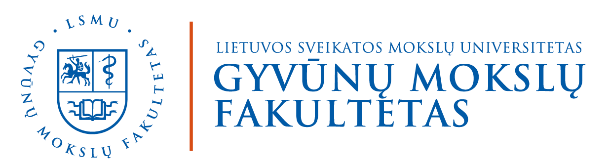 STUDIJŲ PROGRAMOS „GYVŪNO IR ŽMOGAUS SĄVEIKA“ APRAŠAS  Akademinis padalinys, vykdantis studijų programą Gyvūnų mokslų fakultetasValstybinis kodas 6211IX003Studijų krypčių grupė Žemės ūkio mokslaiStudijų kryptis GyvulininkystėStudijų trukmėnuolatinės (1,5 metų) arba ištęstinės studijos (2 metai)Programos apimtis kreditais 90Suteikiamas kvalifikacinis laipsnis/ profesinė kvalifikacijabaigus suteikiamas žemės ūkio mokslų magistro kvalifikacinis laipsnisPakopa 
Antrosios pakopos studijosStudijų programos tikslasParengti plačios erudicijos gyvūno ir žmogaus sąveikosspecialistus, gebančius savarankiškai ir kūrybiškai pritaikyti gyvūnų augintinių panaudojimo asistavimui terapijoje valdymo žinias ir mokslinių tyrimų rezultatus organizuojant terapijoje asistuojančių ir rekreacijoje auginamų gyvūnų panaudojimą siekiant geresnės asmens ir visuomenės sveikatos, parenkant pažangius veisimo metodus, užtikrinant atsakingą gyvūno priežiūrą ir mitybą, ugdant žmonių ir gyvūnų bendravimo gebėjimus.Numatomi studijų programos rezultataiBaigęs studijas asmuo išmano naujausius moksliniais tyrimais bei praktika pagrįstus veisimo, mitybos, laikymo sąlygų,  genetikos, vadybos principus ir jų taikymą gyvūnų augintinių, laikomų rekreacinei veiklai, estetiniams ir bendravimo poreikiams tenkinti, profesinėje veikloje, siekia kompleksiškai ir sisteminiu požiūriu pažinti ir vertinti, teorinius ir praktinius profesinės veiklos reiškinius įvairiose aplinkose; turi fundamentinių ir taikomųjų mokslinių tyrimų rezultatais pagrįstų naujausių gyvūnų augintinių panaudojimo asistavimui terapijoje srities žinių, sudarančių pagrindą kurti ir (arba) taikyti originalias idėjas mokslinių tyrimų kontekste ar diegti naujoves gyvūnų, laikomų rekreacinei veiklai, estetiniams ir bendravimo poreikiams tenkinti, praktinėje veikloje, organizuojant verslą ir vykdant asistuojamąsias veiklas; turi klasikinių ir pažangių, moksliniais tyrimais ir praktine veikla patikrintų, susistemintų gyvūnų veisimo, smulkiojo verslo vadybos, organizacinė psichologijos, profesinės komunikacijos žinių ir geba jas taikyti tarptautiniame kontekste, spręsdamas su šia veikla susijusio verslo kūrimo ir valdymo, genetinių išteklių darnaus naudojimo, auginimo problemas vykdant asistuojamąsias veiklas; išmano, pasirenka ir taiko statistinės analizės, modeliavimo tyrimo metodus gyvūnų augintinių ir alternatyvių gyvūnų naudojamų terapijai, rekreacinei veiklai, estetiniams ir bendravimo poreikiams tenkinti srityse, išmano metodų galimybes ir apribojimus, geba interpretuoti ir prognozuoti tais metodais gautus rezultatus, vertindami išteklių būklę, numato stebėsenos, darnaus naudojimo būdus, apsaugos, priemones ir metodus; geba organizuoti šioje srityje taikomus kiekybinio ir kokybinio produktyvumo potencialo tyrimus, generuoti, analizuoti ir kritiškai vertinti mokslines ir praktines idėjas gyvūnų augintinių, laikomų rekreacinei veiklai, estetiniams ir bendravimo poreikiams tenkinti, srityse, formuluoti argumentus ir prielaidas, diegti naujoves, atliekant fundamentinius ir taikomuosius bei tarp dalykinius tyrimus; geba organizuoti reikalingos informacijos paiešką ir rinkimą, sisteminti, vertinti ir naudoti iš įvairių šaltinių gaunamą informaciją, įskaitant operatyvinės informacijos paiešką, reikalingą gyvūnų augintinių, laikomų rekreacinei veiklai, estetiniams ir bendravimo poreikiams tenkinti, tyrimams planuoti, vykdyti, inovacijoms diegti, alternatyviems praktiniams sprendimams priimti ir galimam jų poveikiui aplinkai nustatyti; geba tirti ir tobulinti gyvūnų augintinių laikomų rekreacinei veiklai, estetiniams ir bendravimo poreikiams tenkinti veisimo, mitybos procesus bei auginimo technologijas; geba atlikti rinkos vertinimo ir prognozavimo tyrimus, vykdant šios veiklos plėtrą; geba kritiškai ir kompleksiškai vertinti problemų kompleksiškumą, sąveiką ir integralumą, jų sprendimo būdų įgyvendinimą tarpdalykiniame kontekste, taikyti įgytas žinias, gebėjimus ir įgūdžius įvairiose gyvūnų augintinių, laikomų rekreacinei veiklai, estetiniams ir bendravimo poreikiams tenkinti ir kitose praktinės veiklos srityse; tinkamai pasirenka ir taiko gyvūnų augintinių, laikomų rekreacinei veiklai, estetiniams ir bendravimo poreikiams tenkinti, projektavimui naudojamus metodus ir būdus, parenka gyvūnų veisimo ir auginimo bei tinkamos gyvenamosios aplinkos užtikrinimo technologijas, bei organizuotai sprendžia technologines problemas, susijusias su gyvūnų augintinių, laikomų rekreacinei veiklai, estetiniams ir bendravimo poreikiams tenkinti, sistemų valdymu; tinkamai pasirenka ir naudojasi laboratorine įranga, eksperimentinėmis sistemomis, technologijomis, informacijos ir duomenų šaltiniais, siekdamas tinkamai suplanuoti ir atlikti mokslinius eksperimentus, tiriant ir tobulinant gyvūnų augintinių, laikomų rekreacinei veiklai, estetiniams ir bendravimo poreikiams tenkinti, veisimo ir šėrimo procesus bei laikymo technologijas, kritiškai vertina gautus rezultatus, parengia išvadas ir rekomendacijas naujovėms diegti praktinėje veikloje; geba efektyviai, sklandžiai ir komunikuoti raštu ir žodžiu bent viena užsienio kalba su gyvūnų augintinių, laikomų rekreacinei veiklai, estetiniams ir bendravimo poreikiams tenkinti, srities specialistais ir kitais suinteresuotaisiais asmenimis, diskutuoti aktualiais eksperimentinių tyrimų organizavimo bei inovacijų diegimo klausimais, konsultuoti, skelbti idėjas, projektų ataskaitas; geba organizuoti ir vykdyti mokslinį tiriamąjį gyvūnų augintinių, laikomų rekreacinei veiklai, estetiniams ir bendravimo poreikiams tenkinti, darbą individualiai ar komandoje, vertinti grupės darbo efektyvumą, analizuoti grupės sudarymo, užduočių perdavimo ir valdymo principus; geba kūrybiškai, perspektyviai ir logiškai mąstyti, formalizuoti ir modeliuoti duomenis ir informaciją, kurti naujas idėjas, savarankiškai formuluoti išvadas ir racionalius argumentus, priimti sprendimus; geba savarankiškai inicijuoti ir organizuoti profesinę veiklą.Studijų programos ypatumai (anotacija) Šioje studijų programoje rengiami specialistai, kurie sugebėtų efektyviai organizuoti terapijoje ir rekreacijoje asistuojančių gyvūnų panaudojimą, veisimą, mitybą, priežiūrą ir ugdyti harmoningus žmonių ir gyvūnų bendravimo principus; profesionalius žirgų, šunų, kačių augintojus, veisėjus, gyvūnų pritaikymo visuomenėje specialistus. Priėmimo reikalavimaiStudentų priėmimo į Lietuvos Sveikatos Mokslų Universitetą 2022 metais taisyklės https://lsmu.lt/wp-content/uploads/2022/06/Pirmoji-pakopa-ir-vientisosios-studijos.-Taisykles.pdfProfesinės karjeros galimybės Baigę studijas studentai galės tęsti studijas doktorantūroje (kur yra daug  galimybių stažuotis geriausiuose pasaulio universitetuose, dalyvauti tarptautinėse konferencijose) ar  dirbti universitetuose ir mokslo įstaigose, Valstybės sienos apsaugos tarnybose, konsultuoti veislynus, dirbti zoologijos sode, dresuotojais, kaimo turizmo paslaugų sektoriuje ar kurti savo verslą.Studentų mainų galimybės Pagal ERASMUS+ mainų programą galėsite vykti studijuoti ar praktikai į įvairius Europos universitetus.Tolesnių studijų galimybės Baigus žmogaus ir gyvūnų sąveikos bakalauro studijų programą, studijas galima tęsti žemės ūkio mokslų magistrantūros Gyvūno ir žmogaus sąveikos arba Gyvūnų mokslo studijų programose. Studijų rezultatų vertinimasGyvūnų mokslo studijų programos studentų pasiekimų vertinimo koncepcija yra suderinta su nacionalinių ir tarptautinių dokumentų turiniu. Studentų pasiekimų vertinimui pritaikytos Europos Parlamento ir Tarybos rekomendacijos 2008/C 111/01/EB dėl Europos mokymosi visą gyvenimą kvalifikacijų sąrangos kūrimo, todėl vertinimu siekiama dviejų tikslų: įvertinti studentų pažangą ir įvertinti galutinius mokymosi rezultatus, studijų programoje įvardytus kaip numatomi mokymosi studijų rezultatai. Studentų pasiekimų vertinimo sistemos principai yra įvardinti LSMU Studijų reglamente. Pirmosios studijų pakopos programose taikoma kaupiamojo vertinimo sistema. Dalykų studijų rezultatų pasiekimai įvertinami egzaminu, praktikų rezultatų pasiekimai įvertinami praktikos gynimu, o visos studijų programos rezultatų pasiekimai įvertinami bakalauro baigiamuoju darbu, kurį studentas pradeda ruošti prasidėjus studijoms ir pristato viešai baigiamųjų darbų gynimo komisijoje. Reikalavimai baigiamųjų darbų rengimui, metodiniai nurodymai ir vertinimo tvarka pateikti GM studijų programos bakalauro baigiamojo darbo rengimo ir gynimo reglamente, patvirtintame Gyvūnų mokslų fakulteto tarybos posėdyje 2019–09–26 protokolo Nr. 5 (130).Studijų programos komiteto pirmininkas ir nariaiPirmininkas:           Doc. dr. Lina Anskienė Gyvūnų veisimo katedra;Nariai:                    Prof. dr. Gintaras Zamokas, Dr. L. Kriaučeliūno smulkiųjų gyvūnų klinika;Prof. dr. Asta Racevičiūtė Stupelienė, Gyvūnų auginimo technologijų institutas;Doc. dr. Agila Daukšienė, Gyvūnų auginimo technologijų institutas;Doc. dr. Renata Japertienė, Gyvūnų veisimo katedra;Prof. dr. Vilma Vilienė, Gyvūnų auginimo technologijų institutas;Lekt. Mindaugas Paleckaitis, Gyvūnų auginimo technologijų institutas;Lekt. dr. Lina Ašmenskaitė, Sveikatos vadybos katedra;Doc. dr. Evaldas Šlyžius, Gyvūnų veisimo katedra;Lekt. dr. Vilija Buckiūnienė, Gyvūnų auginimo technologijų institutas;Asist. Jevgenij Razgulin, MA Visuomenės sveikatos fakultetas Sveikatos psichologijos katedra;J. m. d. Indrė Pašakinskaitė, Gyvūnų mitybos katedra, Gyvūnų mitybos tyrimų laboratorija;Socialinis partneris Ugnė Nedzinskaitė, VsI0 „Stebuklingi draugai LT“ direktorė;Socialinis partneris Vilma Chorūnaitė, Lasisvalaikio ir jojimo paslaugų centro „VILIUMAI“ savininkė, jojimo trenerė.Studentė Viktorija Morta Miliūtė.